21.06.2017  № 1531О мерах по реализации решения Чебоксарского городского Собрания депутатов от 20.06.2017 № 762 «О внесении изменений в бюджет муниципального образования города Чебоксары – столицы Чувашской Республики на 2017 год и на плановый период 2018 и 2019 годов, утвержденный решением Чебоксарского городского Собрания депутатов от 22 декабря 2016 года № 586»  Во исполнение решения Чебоксарского городского Собрания депутатов от 20.06.2017 № 762 «О внесении изменений в бюджет муниципального образования города Чебоксары – столицы Чувашской Республики на 2017 год и на плановый период 2018 и 2019 годов, утвержденный решением Чебоксарского городского Собрания депутатов от 22 декабря 2016 года № 586», администрация города Чебоксары постановляет: 1.Принять к исполнению бюджет города Чебоксары с учетом изменений, внесенных решением Чебоксарского городского Собрания депутатов от 20.06.2017 № 762 «О внесении изменений в бюджет муниципального образования города Чебоксары – столицы Чувашской Республики на 2017 год и на плановый период 2018 и 2019 годов, утвержденный решением Чебоксарского городского Собрания депутатов от 22 декабря 2016 года № 586».2.Утвердить прилагаемый перечень мероприятий по реализации   решения Чебоксарского городского Собрания депутатов «О внесении изменений в бюджет муниципального образования города Чебоксары – столицы Чувашской Республики на 2017 год и на плановый период 2018 и 2019 годов, утвержденный решением Чебоксарского городского Собрания депутатов от 22 декабря 2016 года № 586». 3.Администраторам доходов  бюджета города Чебоксары активизировать работу по повышению доходного потенциала бюджета города Чебоксары.4.Главным распорядителям и получателям средств бюджета города Чебоксары:- обеспечить своевременное и полное использование получаемых в 2017 году средств вышестоящих бюджетов, имеющих целевое назначение, в том числе их остатков, не использованных на начало 2017 года;- не допускать образования кредиторской задолженности по выплате заработной платы и другим расходным обязательствам муниципального образования города Чебоксары – столицы Чувашской Республики.5.Финансовому управлению администрации города Чебоксары  внести соответствующие изменения в сводную бюджетную роспись бюджета города Чебоксары на 2017 год и на плановый период 2018 и 2019 годов.6.Главным распорядителям средств бюджета города Чебоксары-  ответственным исполнителям муниципальных  программ города Чебоксары внести изменения в муниципальные  программы города Чебоксары в целях приведения их в соответствие с решением Чебоксарского городского Собрания депутатов от 20.06.2017 № 762  «О внесении изменений в бюджет муниципального образования города Чебоксары – столицы Чувашской Республики на 2017 год и на плановый период 2018 и 2019 годов, утвержденный решением Чебоксарского городского Собрания депутатов от 22 декабря 2016 года № 586».7.Управлению по связям со СМИ и молодежной политики администрации города Чебоксары опубликовать настоящее постановление в средствах массовой информации.8.Настоящее постановление вступает в силу со дня его официального опубликования.  9.Контроль за исполнением настоящего постановления возложить на заместителя главы администрации города Чебоксары - руководителя аппарата А.Ю. Маклыгина.Глава администрации города Чебоксары                                    А.О. ЛадыковУТВЕРЖДЕНпостановлением  администрациигорода Чебоксарыот 21.06.2017 № 1531Переченьмероприятий по реализации решения Чебоксарского городского Собрания депутатов «О внесении изменений в бюджет муниципального образования города Чебоксары – столицы Чувашской Республики на 2017 год и на плановый период 2018 и 2019 годов, утвержденный решением Чебоксарского городского Собрания депутатов от 22 декабря 2016 года № 586»  ______________________________________________Чăваш РеспубликиШупашкар хулаАдминистрацийěЙЫШĂНУ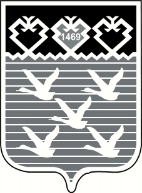 Чувашская РеспубликаАдминистрациягорода ЧебоксарыПОСТАНОВЛЕНИЕ№ ппНаименование мероприятияСроки реализацииОтветственный исполнитель12341.Представление в финансовое управление администрации города Чебоксары предложений по  уточнению показателей бюджетных росписей главных распорядителей средств бюджета города Чебоксары и предложений по уточнению показателей кассового плана исполнения бюджета города Чебоксары на 2017 год в срок согласно порядку составления и ведения сводной бюджетной росписи бюджета города Чебоксары и бюджетных росписей главных распорядителей бюджетных средств бюджета города Чебоксарыглавные администраторы доходов, главные распорядители средств бюджета города Чебоксары, главные администраторы источников финансирования дефицита бюджета города Чебоксары 2.Внесение изменений в сводную бюджетную роспись бюджета города Чебоксары на 2017 год и на плановый период 2018 и 2019 годов в срок согласно порядку составления и ведения сводной бюджетной росписи бюджета города Чебоксары и бюджетных росписей главных распорядителей бюджетных средств бюджета города Чебоксары финансовое управление администрации города Чебоксары3. Внесение изменений в показатели кассового плана исполнения бюджета города Чебоксары на 2017 годв срок согласно порядку составления и ведения кассового плана исполнения бюджета города Чебоксары и внесения изменений в негофинансовое управление администрации города Чебоксары4.Представление в финансовое управление администрации города Чебоксары уточненных бюджетных смет казенных учреждений города Чебоксары, уточнённых планов финансово - хозяйственной деятельности бюджетных и автономных учреждений города Чебоксары, по которым были внесены изменения на 2017 год  и на плановый период 2018 и 2019 годовв срок согласно Порядку составления, утверждения и ведения бюджетных смет муниципальных казенных учреждений и Порядку составления и  утверждения плана финансово-хозяйственной деятельности муниципальных бюджетных и автономных учреждений города Чебоксарыглавные распорядители средств бюджета города Чебоксары 5.Внесение изменений в муниципальные  программы города Чебоксары в целях их приведения в соответствие с решением Чебоксарского городского Собрания депутатов от 20.06.2017 № 762  «О внесении изменений в бюджет муниципального образования города Чебоксары – столицы Чувашской Республики на 2017 год и на плановый период 2018 и 2019 годов»в течение трех месяцев со дня вступления в силу решения Чебоксарского городского Собрания депутатов от 20.06.2017 № 762 «О внесении изменений в бюджет муниципального образования города Чебоксары – столицы Чувашской Республики на 2017 год и на плановый период 2018 и 2019 годов, утвержденный решением Чебоксарского городского Собрания депутатов от 22 декабря 2016 года № 586» главные распорядители средств бюджета города Чебоксары, являющиеся ответственными исполнителями муниципальных  программ города Чебоксары